.FORWARD, TOE STRUTS RIGHT FOOT - LEFT FOOT WITH ROCKING CHAIR, TWICESTEP FORWARD PIVOT ½ TURN LEFT, 2 WALKS FORWARD, SIDE ROCK & CROSS TWICECHASSE RIGHT WITH SWAYS, CHASSE LEFT WITH SWAYSSTRUTTING JAZZ BOX (WIDE) WITH ¼ TURN RIGHT, OUT OUT HOLD, IN IN HOLDREPEATFade out at 2:38When You Get Tore Up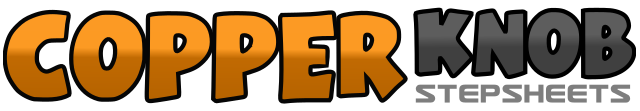 .......Count:32Wall:4Level:Beginner.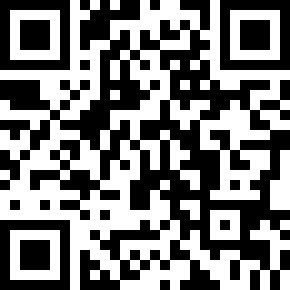 Choreographer:Roy Verdonk (NL)Roy Verdonk (NL)Roy Verdonk (NL)Roy Verdonk (NL)Roy Verdonk (NL).Music:All Jacked Up - Gretchen WilsonAll Jacked Up - Gretchen WilsonAll Jacked Up - Gretchen WilsonAll Jacked Up - Gretchen WilsonAll Jacked Up - Gretchen Wilson........1&2&Touch right toe forward, step onto right heel, touch left toe forward, step onto left heel3&4&Rock forward, on right foot recover onto left foot, rock back on right foot recover onto left foot5-8&Repeat 1-4&1-2Step forward on right foot, pivot ½ turn left3-4Walk forward right foot, left foot5&6Rock right foot to right, recover onto left foot, cross right foot over left foot7&8Rock left foot to left, recover onto right foot, cross left foot over right foot1&2Step right foot to right, close left foot to right foot, step right foot to right3-4Sway hips left, right5&6Step left foot to left, close right foot to left foot, step left foot to left7-8Sway hips right, left1&2&Touch right toe over left foot, step onto right heel, touch left toe back, step onto left heel3&4Making a ¼ turn right touch right toe forward, step onto right heel, left foot step next to right foot&5-6Jump slightly forward right foot, left foot (feet apart), hold&7-8Jump back into place right foot, left foot (feet together), hold